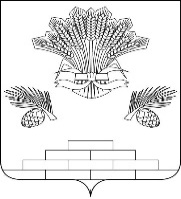 АДМИНИСТРАЦИЯ ЯШКИНСКОГО МУНИЦИПАЛЬНОГО ОКРУГА ПОСТАНОВЛЕНИЕ«29» сентября 2022 г. № 999-пЯшкинский муниципальный округО присвоении адреса земельным участкам и внесении в федеральную информационную адресную систему (ФИАС) сведений об адресных объектах село Поломошное, улица Набережная, земельный участок 2, земельный участок 2а, кадастровый квартал: 42:19:0201002В целях упорядочения нумерации объектов недвижимого имущества, руководствуясь Федеральным законом Российской Федерации от 06.10.2003 № 131-ФЗ «Об общих принципах организации местного самоуправления в Российской Федерации», постановлением Правительства Российской Федерации от 19.11.2014 №1221 «Об утверждении Правил присвоения, изменения и аннулирования адресов», руководствуясь Уставом Яшкинского муниципального округа, администрация Яшкинского муниципального округа постановляет:Присвоить земельному участку с кадастровым номером 42:19:0201002:2265, площадью 2201 кв.м., следующий адрес: Российская Федерация, Кемеровская область - Кузбасс, Яшкинский муниципальный округ, село Поломошное, улица Набережная, земельный участок 2.Присвоить земельному участку c кадастровым номером 42:19:0201002:2264, площадью 1300 кв.м., следующий адрес: Российская Федерация, Кемеровская область - Кузбасс, Яшкинский муниципальный округ, село Поломошное, улица Набережная, земельный участок 2а.Внести сведения в ФИАС об адресных объектах:        4. Контроль за исполнением настоящего постановления возложить на заместителя главы Яшкинского муниципального округа по строительству и агропромышленному комплексу – Л.Р. Юсупова.      5.  Настоящее постановление вступает в силу с момента подписания.  Глава Яшкинскогомуниципального округа   	                         		                             Е.М. Курапов№ п/п/Тип объекта адресацииАдрес1земельный участокРоссийская Федерация, Кемеровская область - Кузбасс, Яшкинский муниципальный округ, село Поломошное, улица Набережная, земельный участок 2а